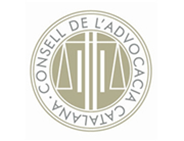 Reclamació prèvia a l’INSS en matèria d’incapacitat permanent (art. 193 i seg. LGSS) Autor: Roger Molina i Conte (advocat) (nom de la persona interassada) ................... (adreça) ................... (codi postal - municipi) ................... (DNI / NIE) ...................Institut Nacional de la Seguretat SocialDirecció Provincial de ...................	Adreça ....................CP - municipi ...................Referència: ......................... (Indiqueu el número d’expedient de l’administració.)................................... (indiqueu el nom de la persona interessada), nascut/da el dia ..............., afiliat/da al règim general de la Seguretat Social amb el número ......................., comparec i formulo una reclamació prèvia.ExposoQue el dia .......... de ......................... de .......... vaig rebre la resolució de data ......... de ........................... de ............, per la qual em denegàveu el dret a obtenir cap tipus de prestació per incapacitat permanent.El motiu pel qual em denegàveu el benefici de la prestació era que consideràveu que les meves patologies no comporten cap tipus d’incapacitat en termes laborals.No estic d’acord amb aquesta decisió, perquè aquest organisme no ha tingut en compte totes les meves patologies, ni les físiques ni les mentals, no ha valorat correctament la gravetat de les meves seqüeles, ni tampoc ha tingut en compte les funcions concretes que desenvolupo al meu lloc de treball en contraposició a les meves seqüeles.Segons l’informe mèdic del doctor/a ........................, del CAP de ................... (indiqueu la localitat), de data ...................., les meves patologies actuals són les següents:Patologia 1: ....................Patologia 2: ....................Segons l’informe mèdic del psiquiatre/a ........................, del centre ................... (indiqueu-ne el nom), de data ...................., les meves patologies actuals són les següents:Patologia 1: ....................Patologia 2: ....................Les tasques concretes que desenvolupava al meu lloc de treball abans d’iniciar la baixa eren les següents:Funció 1: ....................Funció 2: ....................D’acord amb les lesions que pateixo descrites més amunt, és evident que no puc desenvolupar les tasques del meu lloc de treball, ja que .......... . (Expliqueu la relació d’incompatibilitat entre les lesions definitives i les funcions del lloc de treball desenvolupades anteriorment.)Compleixo amb el període de carència que estableix la normativa en aquests casos, atès que he cotitzat durant ............... anys. La base reguladora a l’efecte del càlcul de la prestació és de ................... €.Per tal d’acreditar els fets que al·lego, adjunto els documents següents:Còpia de la resolució que impugnoInforme laboralInforme de bases de cotitzacióInforme mèdic del doctor/a ........................, del centre ................... (indiqueu-ne el nom), de data .................... Informe mèdic del psiquiatre/a ........................, del centre ................... (indiqueu-ne el nom), de data .................... Informe de la meva empresa que certifica les funcions que desenvolupava al meu lloc de treball.Sol·licito:Que tingueu per presentada aquesta reclamació prèvia, dicteu una resolució per la qual revoqueu la resolució de ....... de ................. de 20.... i em concediu la prestació per incapacitat permanent en grau de total per al meu lloc de treball, d’acord amb una base reguladora de .................... €..............., ...... de/d’................. de .............Signat: (signatura de la persona interessada)Nota: l’autor ha cedit els drets d’aquest model per tal que, de forma gratuïta, una tercera persona el pugui descarregar, copiar, modificar i utilitzar sense mencionar l’autoria ni la font, tant amb caràcter professional com amb caràcter no comercial, sense limitació temporal ni territorial. No n’és permesa la traducció, atès que es tracta d’un model creat per al foment del català a l’àmbit del dret.29E5MV94